		Essam 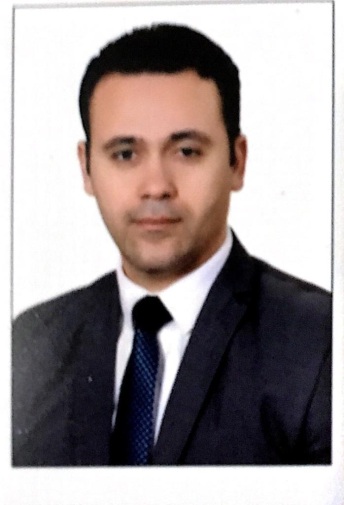 ………   Essam-393356@2freemail.com Dubai - UAE.Skills		Professional SummaryEnthusiastic English Teacher dedicated to creating an enjoyable, inviting and dynamic learning atmosphere.Implement traditional and innovative methods to motivate students to learn the English language.Caring and qualified Elementary School teacher with over 14 years of experience teaching meaningful curriculum plans and developing young minds. 		Work HistoryEDUCATIONcertifications09/2017 – 07/2018Dubai, UAEEnglish TeacherCollaborated with teachers and department heads to meet quarterly and yearly educational goals Attended learning activities09/2011 – 09/2017Dubai , UAEEnglish TeacherAttended workshops to learn about student motivation and engaging learning activities.Emphasis Critical thinking through small group activities.Developed English Lesson plans in line with the national curriculum: Plan English lessons to meet curriculum standards.05/2009 – 09/2011Dubai, UAEEnglish TeacherAdministered and graded tests and assignments to evaluate student progress. Managed several internet-based language programs.Helped students understand, speak, read and write in English.Modified assignments and activities to meet the learning needs of individual students – Identified and sorted into small, similarly skilled groups.Took part in the school quality assurance – Attend and contribute to school meetings and weekly briefing – Work as a team supporting school teachers in spreading and sharing good practices.Engaged in the self-review processes together with the school management.07/2003 – 03/2009Dolkam For Basic Education | Minia , Egypt.English TeacherCollaborated with teachers and department heads to meet quarterly and yearly educational goals Worked with an average of 45 students per class.Deliver engaging, coherent lectures and motivating lessons to students across all Key Stages. Utilize learning technology in the planning and delivery of lessons.Communicated with parents, students and the teaching administration – Met with students, parents and other educators on a constant basis to discuss student progress.01/2019 – CurrentICT academy | English Trainer